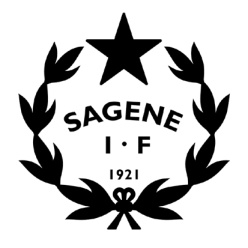 Tid: 		30. august 2018 kl. 18- 20Sted:		KlubbhusetInviterte:	Alle avdelingsledere.  Frafall: 		Sykkel SAKSLISTEÅpning av møtetGodkjenning av innkallingen.Vedlegg: Innkalling LG- møte 30.08.2018.Vedtak: Innkallingen godkjennes uten anmerkninger.  Godkjenning av protokoll forrige LG- møte. Vedlegg: Protokoll LG- møte 20.06.2018.Vedtak: Protokollen godkjennes uten anmerkninger.  VedtakssakerStatus i din avdeling etter sommeren – Runde rundt bordet. Oslo sommertid – Evaluering. Oppstart allidrett, skoleprosjekt og idrettsskoler – Pak orientererDrift av klubbhus – Garderobefordeling, booking av rom, utleie, driftsrutiner. Drift av Bjølsenhallen – Fordeling nye bur, ORRA.Kioskdrift – Opplæring, priser.Frivillige vakter i anleggene – Diskusjon/ erfaringsutveksling mellom avdelingene.Treningstider innendørs 2018/2019 –Avdelingenes behov i gymsaler og i Bjølsenhallen.OrienteringssakerBudsjettprosess 2019 – Starter 1/10 2018!House of Control – Tilganger sendes ut ila uke 36!Kartleggingsskjema avdelingene – Følges opp i det enkelte arbeidsutvalg. Regnskapsrapport - Pr. 30.06.2018.Rapport utstående – Medlems- og treningsavgifter pr 30.06 (kun ledere pålogget sin Google konto)Vedtaksprotokoll ledergruppa – Oppfølging av vedtak. Styrets arbeid – les innkallinger og protokoller her. MØTEPLAN:SAKER FREMOVER:Driftsrutiner klubbhus og Bjølsenhallen.Nye regler for personvern (GDPR).Nye nettsider og nytt medlemssystem – Kravspesifikasjon Treningstider innendørs 2018/2019 – Intern fordeling.Sportslig plan Møte ledergruppa30.08.2018Kl. 18- 20KlubbhusMøte ledergruppa26.09.2018Kl. 18- 20KlubbhusMøte ledergruppa25.10.2018Kl. 18- 20KlubbhusMøte ledergruppa28.11.2018Kl. 18- 20KlubbhusJulebord 12.12.2018Kl. 20- Klubbhus